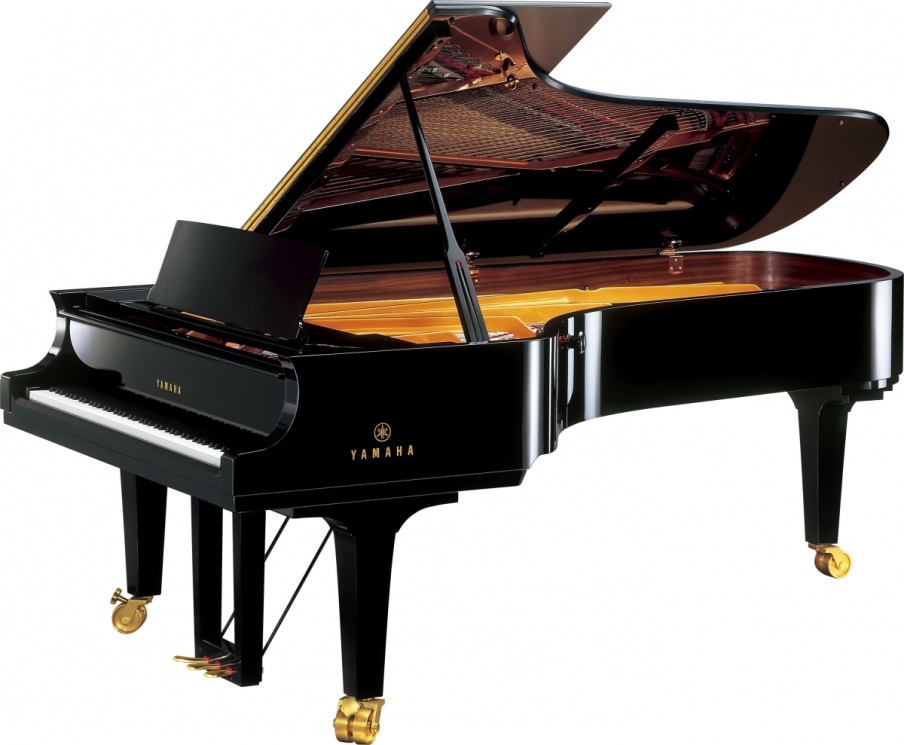 FORTEPIAN
 WIOLONCZELA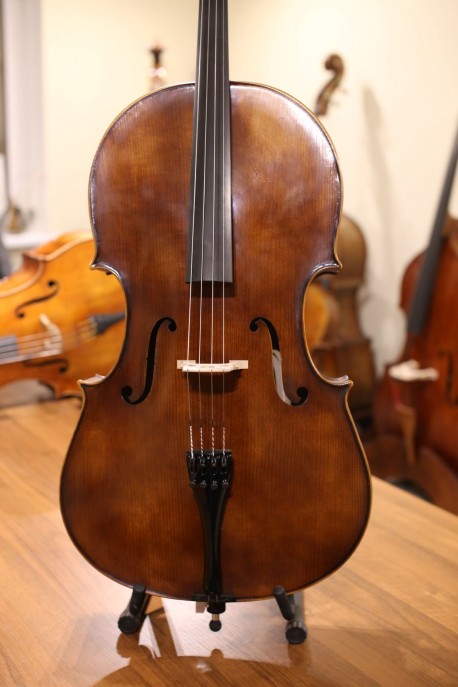 FLET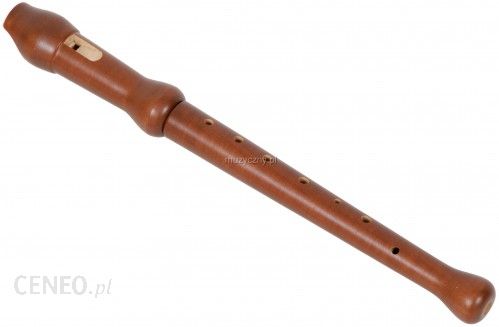 KLARNET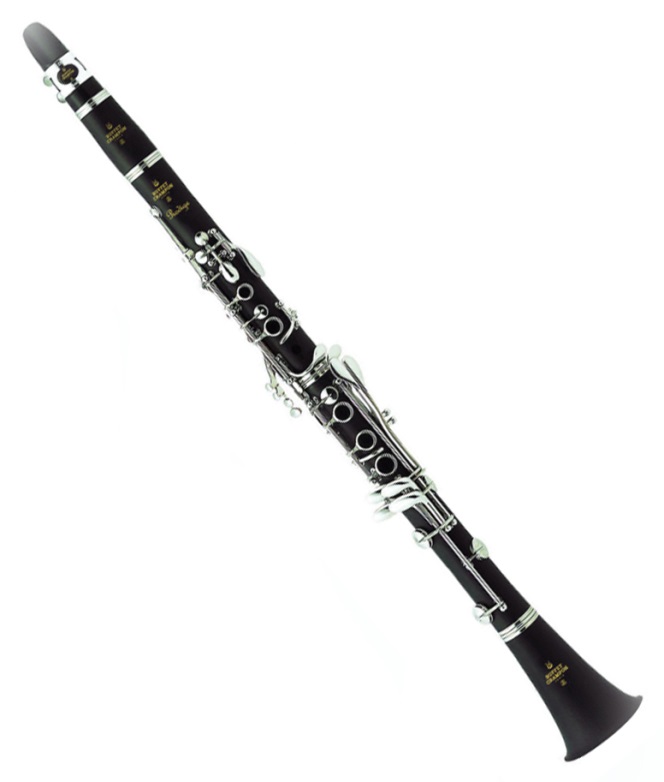 TRĄBKA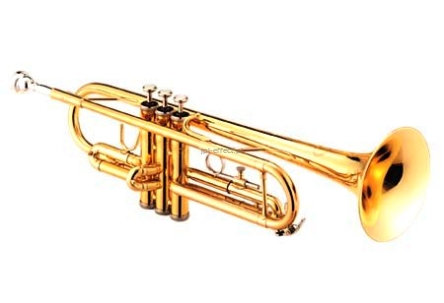 SAKSOFON
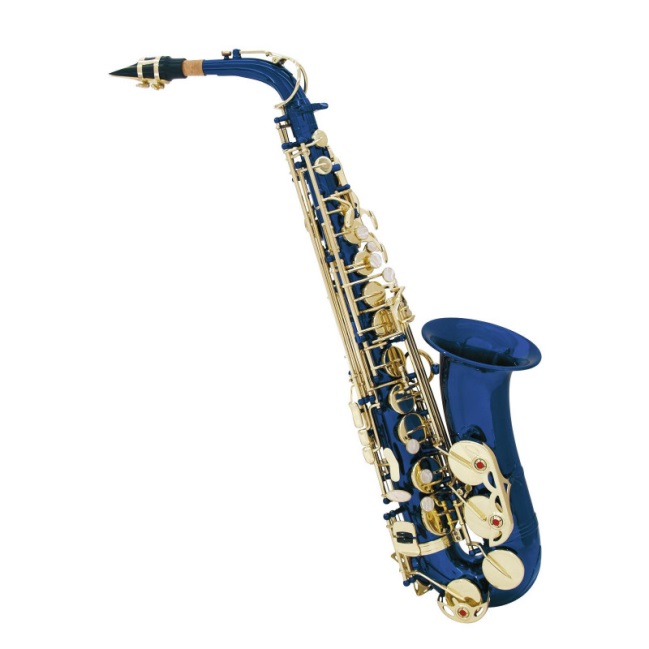 